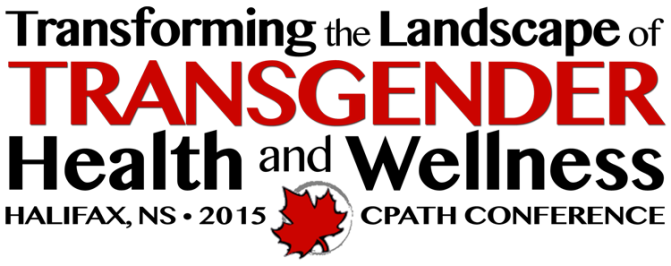 Exhibit & Advertiser Application & Registration FormCPATH 2017 ConferenceFriday, October 27 – Sunday, October 29, 2017	Coast Plaza Hotel & Suites, Vancouver, British ColumbiaCompany Name:_________________________________ Contact Name: ________________________Address:_____________________________________________________________________________Postal Code:_______________ Phone Number: (_____)________________ Fax Number: (_____)________________  Email: ____________________________________________ Web Site: ________________________________________Product/Service Description (please be specific):Advertising Space Cost: 							Exhibit Space:❑ 1/4 page $275 ❑ 1/2 page $500 ❑ Full page $1,250	Private Sector Company (for profit): 	❑ $ 600Community Local Small Business: 	❑ $ 350 Community Not-for-Profit Agency: 	❑ $ 250SET UP: Thursday, October 26, 3:00 – 9:00 pm, TEAR DOWN: Sunday, October 29 (after 12:00 pm) Additional Options: We are bringing/ordering our own freestanding display: ❑ Yes ❑ No (and do not need table & chairs) Electrical outlet  ❑ Yes ❑ NoShipping instructions: Materials cannot arrive earlier than Wednesday, October 25 TOTAL COST DUE: $ ____________		Please return this form with payment to: ❑ Cheque (payable to CPATH) c/o Rachel Gillooly, 1013 Pinoak Lane, Minden ON K0M 2L1❑ VISA ❑ MASTERCARD 			by fax 705 454-9792Card Number:_____________________________________________ Expiry Date: ______/_________Card holder’s name :___________________________________ (PLEASE PRINT)Signature: ________________________________________________